Жизненные правила безопасности: спасатели  напоминают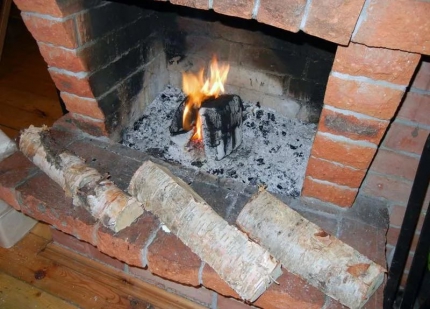 	Каждый год с наступлением низких температур увеличивается количество пожаров от печей и электроприборов, особенно в выходные дни, когда люди активно топят бани, отдыхают, теряя зачастую элементарную бдительность. Нередко печные пожары случаются в ночное время. Оставленные без присмотра печи продолжают топиться, в слабых местах образуются прогары, что и приводит к возгоранию. Зачастую такие пожары обнаруживаются с большим опозданием, когда огонь разгорается в полную силу.Чтобы предупредить беду спасатели  убедительно рекомендует соблюдать несложные, но жизненно необходимые  правила безопасности.При использовании электроприборов:– помните, что нельзя использовать самодельные электронагревательные приборы;– не оставляйте включенные электроприборы без присмотра;– эксплуатируйте электропровода и кабели только с целой изоляцией;– используйте исправные розетки и рубильники;– электроплитки и электрочайники должны находиться на подставках из негорючих материалов;– чтобы не допустить перегрузки сети, старайтесь не включать в электрическую розетку одновременно несколько электрических приборов, особенно большой мощности;– откажитесь от применения некалиброванных плавких вставок («жучков») в аппаратах защиты от перегрузки и короткого замыкания;– помните, что монтаж электропроводки должен выполнять только специалист.При использовании печей:– заблаговременно проверяйте исправность печи и дымохода;– помните, что кладка печи должна быть без трещин и щелей, а в дымоходе должна быть хорошая тяга;– знайте, что дымоход должен быть выполнен таким образом, чтобы исключить возможность загорания конструкций межэтажных перекрытий или стен;– во избежание перекала печи топите её несколько раз в день;– избегайте использования легковоспламеняющихся жидкостей при разжигании печи;– не оставляйте топящуюся печь без присмотра;– топку печи должен осуществлять только взрослый человек.В случае возникновения пожара обращайтесь в пожарно-спасательную службу МЧС Росси по телефону «101»